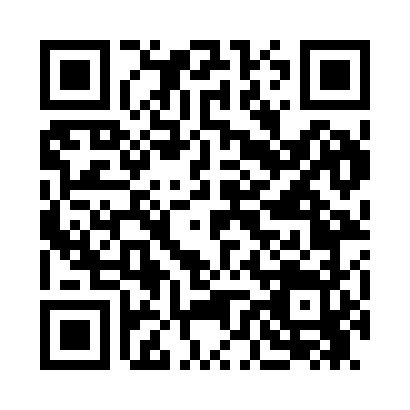 Prayer times for Albion Alps, Utah, USAMon 1 Jul 2024 - Wed 31 Jul 2024High Latitude Method: Angle Based RulePrayer Calculation Method: Islamic Society of North AmericaAsar Calculation Method: ShafiPrayer times provided by https://www.salahtimes.comDateDayFajrSunriseDhuhrAsrMaghribIsha1Mon4:216:001:315:309:0110:392Tue4:226:001:315:309:0110:393Wed4:236:011:315:309:0110:394Thu4:246:021:315:309:0010:385Fri4:246:021:315:319:0010:386Sat4:256:031:315:319:0010:377Sun4:266:031:325:319:0010:378Mon4:276:041:325:318:5910:369Tue4:286:051:325:318:5910:3510Wed4:296:051:325:318:5810:3411Thu4:306:061:325:318:5810:3412Fri4:316:071:325:318:5710:3313Sat4:326:081:325:318:5710:3214Sun4:336:081:325:318:5610:3115Mon4:346:091:335:318:5610:3016Tue4:356:101:335:318:5510:2917Wed4:376:111:335:308:5410:2818Thu4:386:121:335:308:5410:2719Fri4:396:121:335:308:5310:2620Sat4:406:131:335:308:5210:2521Sun4:416:141:335:308:5110:2422Mon4:436:151:335:308:5110:2323Tue4:446:161:335:308:5010:2124Wed4:456:171:335:298:4910:2025Thu4:476:181:335:298:4810:1926Fri4:486:191:335:298:4710:1827Sat4:496:191:335:298:4610:1628Sun4:506:201:335:288:4510:1529Mon4:526:211:335:288:4410:1330Tue4:536:221:335:288:4310:1231Wed4:546:231:335:278:4210:11